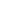 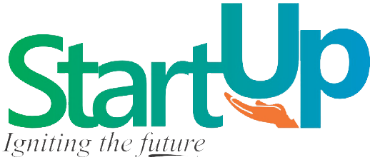 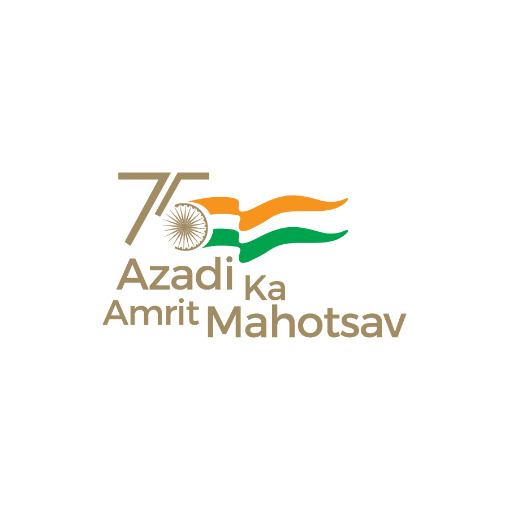 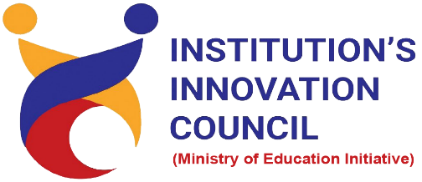 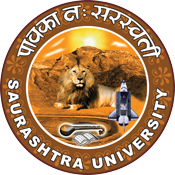 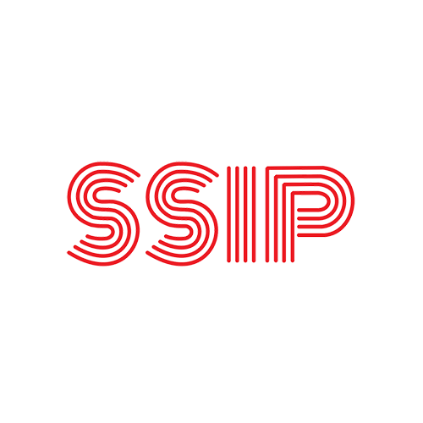 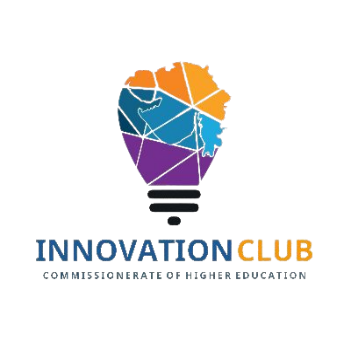 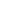                                         Young Innovative Technologist               11 May 2022                 At                  Department of Physics,                               Saurashtra University Campus, RajkotContentsSaurashtra University – IICThe university is dedicated to instruction, research, and extending knowledge to the public (public service). Ministry of Education (MoE), Govt. of India has established ‘MoE’s Innovation Cell (MIC)’ to systematically foster the culture of Innovation among all Higher Education Institutions (HEIs). The primary mandate of MIC is to encourage, inspire and nurture young students by supporting them to work with new ideas and transform them into prototypes while they are informative years. Saurashtra University is one the Organization that have constituted the IIC to foster the vision of MoE and be a part for the promotion and development of innovation ecosystem.Event Schedule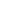 Event Registration Link      	bit.ly/SUSEC-NTDBrief about EventThis event organises in the form of expert lecture on Nano technology with some innovative examples. The expert lecture was conducted on the basic science in vicinity of nano science and nano science-based products have been demonstrated among the post graduate students and research scholar. This session also covered some scheme by government of India and government of Gujarat. In this expert lecture give motivation to be entrepreneur. In this session approx 25 students join in offline mode. Key PointsDuring the session, below mentioned points were discussed: Nano science in current scenario Nano technology-based product in marketHow to do innovation from research workHow to be entrepreneurStudent start up policyAtma Nirbhar BharatOutcomeThis expert lecture aware students to be entrepreneur and guide them to convert their research work in to market sustainable product.About the Speaker/Chief Guest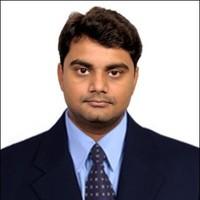 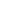 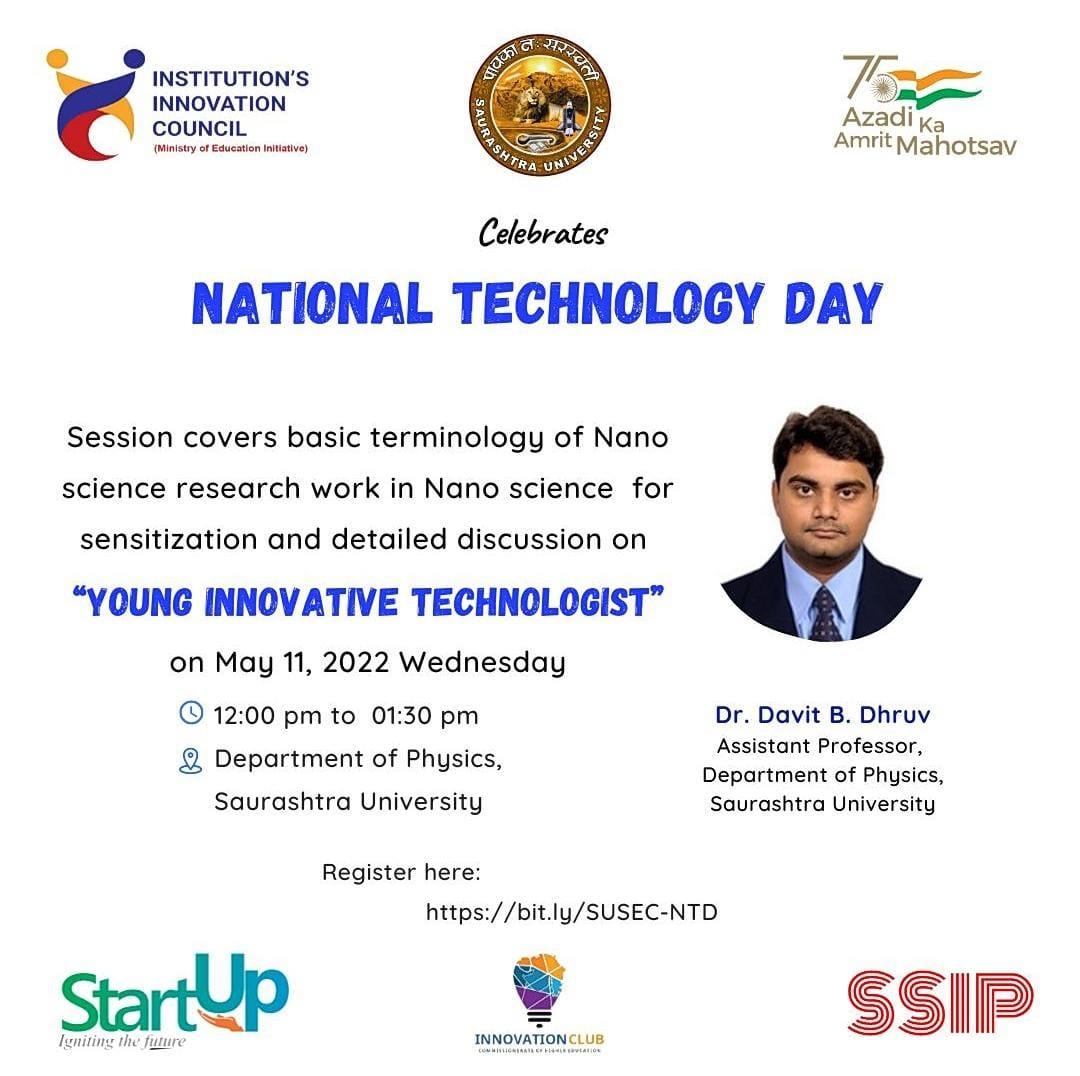 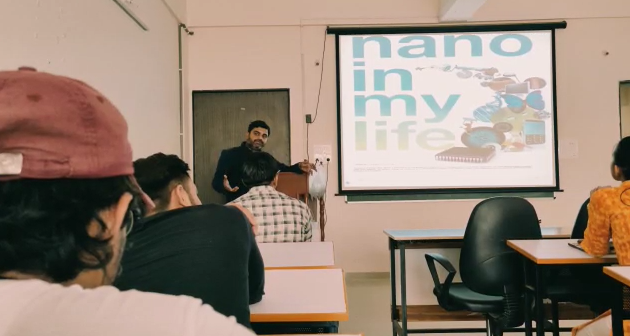 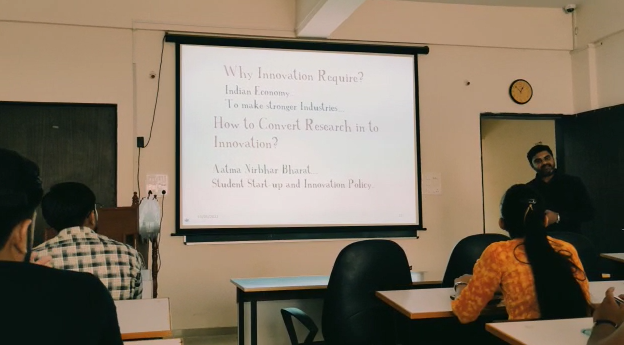 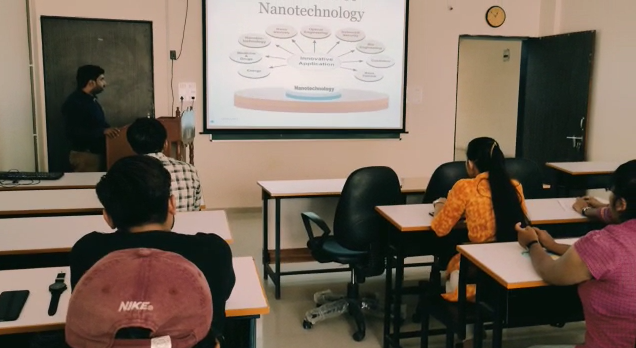 Connect Us:	https://www.linkedin.com/company/susec		iic@sauuni.ac.in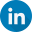 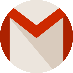 	https://www.facebook.com/iicsauuni			bit.ly/SU-SSIP Location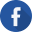 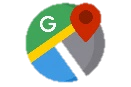 	https://www.instagram.com/susecrajkot    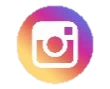 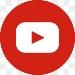 https://bit.ly/SUSEC-youtube  